EUROPA CLÁSICA¡Viaja en Grupo! 4° pasajero gratis!!16D/15NMadrid - Burdeos - Valle Del Loira - París - Lucerna - Zúrich – Verona- Venecia - Florencia - Roma - Pisa - Niza - Barcelona - Zaragoza - Madrid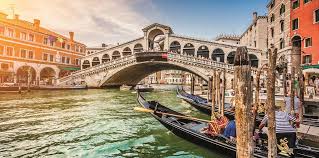 PRECIO INCLUYE Traslado de llegada15 noches de alojamiento en hotel categoría Turista.Desayunos diarios.Visitas con guía local en Madrid, París, Venecia, Florencia y Roma.Guía acompañante.Recorrido en autocar con guía de habla hispana.Seguro turístico y tasas hoteleras. PRECIO NO INCLUYE Boleto aéreo internacional.Traslado de salida. Tarjeta de asistencia requerida para los paises de la zona schengen.Comidas no mencionadas en el itinerario como incluidas.Bebidas no están incluidas.SALIDAS DESDE LIMA:Opera en martesOpera los viernesPRECIO POR PERSONA EN DOLARES AMERICANOS:HOTELES PRE-VISTOS O SIMILARESITINERARIODÍA 0 AMÉRICA • MADRID (Martes/Viernes)Embarque en vuelo intercontinental hacia Madrid.DÍA 1 MADRID (Miércoles/Sábado)Llegada al aeropuerto internacional Adolfo Suarez Madrid-Barajas. Recepción y traslado al hotel. Alojamiento.DÍA 2  MADRID (Jueves/Domingo) Desayuno y recorrido por la ciudad donde conoceremos lugares como la Plaza de España, la Gran Vía, la Fuente de la Diosa Cibeles, la Puerta de Alcalá, la famosa plaza de toros de las Ventas, etc. Después, finalizaremos en el Madrid de los Austrias. Encantos como la Plaza Mayor y la Plaza de Oriente darán punto final a este recorrido por la capital de España. Tarde libre. Recomendaremos la excursión opcional a la Imperial Ciudad de Toledo, en cuyo recorrido apreciaremos el legado de las tres culturas que supieron compartir en armonía todo su esplendor. Alojamiento.DÍA 3 MADRID • BURDEOS (Viernes/Lunes) 690 KmDesayuno y a primera hora de la mañana saldremos de Madrid pasando por las proximidades de Burgos para llegar a la frontera con Francia, continuando a la ciudad de Burdeos, capital de la región de Aquitania. Alojamiento y resto del día libre.DÍA 4 BURDEOS • VALLE DEL LOIRA • PARÍS (Sábado/Martes) 560 kmDesayuno. Salida hacia la Ciudad de la Luz realizando en el camino una breve parada en Blois. Disfrutaremos del encanto de una de las ciudades más impresionantes que componen la Región del Valle del Loira, conocida por su belleza y sus castillos como el Castillo de Blois, declarado Patrimonio de la Humanidad por la Unesco. Después del tiempo libre continuaremos hasta París. Llegada y alojamiento. Por la noche realizaremos la excursión opcional para navegar en un crucero por el río Sena, descubriendo el París nocturno. Visita única en el mundo por la impresionante iluminación de la Catedral, el Ayuntamiento, los Inválidos, el Arco del Triunfo, la Ópera y la Torre Eiffel.DÍA 5  PARÍS (Domingo/Miércoles)Después del desayuno saldremos a recorrer la Ciudad del Amor, pasando por la Avenida de los Campos Elíseos, la Plaza de la Concordia, el Arco del Triunfo, la Asamblea Nacional, la Ópera, la Catedral de Notre Dame, el Museo del Louvre, los Inválidos, el Campo de Marte, la Torre Eiffel, etc. Por la tarde realizaremos la excursión opcional al Palacio de Versalles. Conoceremos el interior, en cuyas salas el guía nos relatará las curiosidades de la vida monárquica de este lugar. Descubriremos los espectaculares Jardines de Palacio. Por la noche, posibilidad de realizar la excursión opcional al más conocido espectáculo del mundo: El Lido.DÍA 6 PARÍS (Lunes/Jueves)Desayuno y día libre para actividades personales o realizar un tour por la ciudad. En esta ocasión les propondremos la excursión opcional donde visitaremos la madre de las catedrales góticas, la Catedral de Notre Dame. Seremos espectadores de su colección de vitrales, el Altar Mayor, sus arbotantes, sus gárgolas y sus impresionantes naves. También recorreremos el famoso Barrio Latino, disfrutando de sus pequeños callejones salpicados de simpáticos restaurantes y típicos cafés parisinos. Continuaremos por la popular colina de Montmartre, emblemático rincón de París, donde además de la famosa Plaza de los Pintores encontraremos la maravillosa Basílica del Sagrado Corazón de Jesús. Tarde libre. Alojamiento.DÍA 7 PARÍS • LUCERNA • ZÚRICH (Martes/Viernes) 720 kmDesayuno. A primera hora de la mañana saldremos hacia el sur para llegar a la frontera con Suiza. Seguiremos hasta la ciudad de Lucerna, considerada el lugar más turístico de este país. Se encuentra a orillas del Lago de los Cuatro Cantones y el río Reuss, con su conocido Puente de la Capilla. Disfrutaremos de tiempo libre en esta encantadora villa alpina. Más tarde, continuación a Zúrich. Alojamiento.DÍA 8 ZÚRICH • VERONA • VENECIA (Miércoles/Sábado) 540 kmDesayuno y salida hacia la frontera con Italia, pasando por las cercanías de Milán, llegaremos a la romántica y medieval ciudad de Verona, inmortalizada por la historia de Romeo y Julieta. Tiempo libre para dar un paseo y llegar hasta la casa de Julieta. Más tarde, continuación a Venecia. Alojamiento.DÍA 9 VENECIA • FLORENCIA (Jueves/Domingo) 260 kmDespués del desayuno nos dejaremos maravillar por la ciudad de las 118 islas y sus más de 400 puentes. Recorreremos el Puente de los Suspiros, la Plaza de San Marcos con su incomparable escenario donde destaca la Catedral, joya de la arquitectura. Tiempo libre. Para los que gusten, organizaremos una serenata musical en góndolas (opcional). Más tarde, salida hacia la autopista para atravesar los Apeninos y llegar a la ciudad de Florencia. Alojamiento.DÍA 10 FLORENCIA • ROMA (Viernes/Lunes) 275 kmDesayuno y visita a pie por esta inigualable ciudad donde el arte nos sorprenderá a cada paso. Recorreremos la Plaza de San Marcos, pasando por delante de la Academia de las Bellas Artes y llegando al Mercado de la Paja. Contemplaremos la combinación de hermosos mármoles en la fachada de la Catedral Santa María de las Flores y su inconfundible Campanario de Giotto. También disfrutaremos del Baptisterio y sus célebres Puertas del Paraíso. Nos asomaremos al conocido Ponte Vecchio y llegaremos hasta la Plaza de la Santa Croce para admirar la Basílica franciscana del mismo nombre. Continuación a Roma. Alojamiento. Por la tarde podremos realizar la excursión opcional a la Roma Barroca. Una parte de este recorrido en autobús, contemplando el Altar de la Patria. Seguiremos por el Muro Aureliano del siglo III, la popular y elegante Vía Veneto, la Plaza Barberini, la Fuente de las Náyades acompañada de la Basílica creada por Miguel Ángel, Santa María de los Ángeles, etc. Llegaremos hasta la fuente más famosa del mundo, la Fontana de Trevi, el Panteón de Agripa y la histórica Plaza Navona.DÍA 11 ROMA (Sábado/Martes)Después del desayuno recorreremos la Roma Papal, la Roma del Imperio y la Roma de la modernidad. Llegaremos hasta la Plaza Venecia. Encontraremos los Mercados de Trajano y como cierre a esta perspectiva, la inconfundible figura del Anfiteatro Flavio, conocido como “El Coliseo”. Pasaremos también por el Circo Máximo, la Basílica patriarcal de Santa María la Mayor y atravesando el río Tíber llegaremos al Vaticano. Les propondremos la excursión opcional al Estado más pequeño del mundo con apenas 44 hectáreas. Esta visita nos llevará por los Museos Vaticanos hasta llegar a la Capilla Sixtina donde admiraremos los dos momentos de Miguel Ángel: la Bóveda y El Juicio Final. Continuaremos hacia la mayor Basílica del mundo, San Pedro, donde comprenderemos la grandiosidad de este lugar. Nos recibirá Miguel Ángel, en este caso escultor, con La Piedad. No estará ausente el gran maestro Bernini y su famoso Baldaquino en el Altar Mayor, acompañado por la Cúpula de Miguel Ángel. Sin comentarios, sobran emociones.DÍA 12 ROMA (Domingo/Miércoles)Desayuno y día libre. Propondremos la excursión opcional de día completo a Pompeya y Capri. Saldremos de Roma para llegar a Pompeya, donde nos ofrecerán un café antes de entrar a visitar la ciudad sepultada por las cenizas del volcán Vesubio tras la erupción del año 79 de nuestra era. Más tarde continuaremos hasta el puerto de Nápoles, en el corazón de la ciudad antigua, para embarcar hacia la paradisíaca isla de Capri. Al llegar nos esperará un barco privado para navegar rodeando una parte de la isla y ver Capri desde el mar. Desembarcaremos en Marina Grande para subir hasta la Anacapri (almuerzo). Tiempo libre hasta la hora de regresar al puerto para embarcar hacia Nápoles y continuar a Roma.DÍA 13 ROMA • PISA • NIZA (Lunes/Jueves) 690 kmDesayuno y salida con destino a la ciudad de Pisa, identificada por su famosa Torre Inclinada, acompañada de un bello conjunto arquitectónico compuesto por la Catedral y el Baptisterio. Después del tiempo libre continuaremos, pasando por Génova, y recorreremos la Riviera Italiana hasta la frontera con Francia y llegar a Niza, capital de la Costa Azul. Alojamiento. Por la noche organizaremos la excursión opcional al mundialmente conocido Principado de Mónaco. Dispondremos de tiempo libre para visitar el Casino de Montecarlo.DÍA 14 NIZA • BARCELONA (Martes/Viernes) 660 kmDesayuno y salida hacia España atravesando La Provence y Languedoc – Roussillon para llegar a la frontera. Entrando en Barcelona realizaremos una breve visita de la ciudad para conocer la Sagrada Familia, la Plaza Cataluña, el monumento a Colón, la Plaza de España, etc. Alojamiento.DÍA 15 BARCELONA • ZARAGOZA • MADRID (Miércoles/Sábado) 620 kmDesayuno y salida hacia Zaragoza, donde realizaremos una breve parada en la Basílica de Nuestra Señora del Pilar, que forma parte de la enorme plaza del mismo nombre. Continuación hacia Madrid. Alojamiento.DÍA 16 MADRID (Jueves/Domingo)Desayuno. Fin de los serviciosNOTAS IMPORTANTES:Programa válido para comprar hasta el 09 diciembre 2019.Programa requiere de un prepago de USD 800.00 no reembolsable por pasajero.Aplica hasta una promoción por salida. Consultar.Precios por persona, sujeto a variación sin previo aviso y disponibilidad de espacios.Tipo de cambio referencial en soles S/.  3.50. GENERALES:Programa no incluye tarjeta de asistencia ni boleto aéreo internacional. Consultar por tarifas.El pago final debe de recibirse como máximo 45 días antes de la salida del Tour.Tarifas solo aplican para peruanos y residentes en el Perú. En caso no se cumplan el requisito, se podrá negar el embarque o se cobrara al pasajero un nuevo boleto de ida y vuelta con tarifa publicada y en la clase disponible el día del vuelo.No reembolsable, no endosable, ni transferible. No se permite cambios. De incluir aéreo, todos los tramos aéreos de estas ofertas tienen que ser reservados por DOMIREPS. Precios sujetos a variación sin previo aviso, tarifas pueden caducar en cualquier momento, inclusive en este instante por regulaciones del operador o línea aérea. Sujetas a modificación y disponibilidad al momento de efectuar la reserva. Consultar antes de solicitar reserva.Los traslados aplica para vuelos diurnos, no valido para vuelos fuera del horario establecido, para ello deberán aplicar tarifa especial o privado. Consultar.Los traslados incluidos en los programas son en base a servicio regular, es decir en base a grupos de pasajeros por destino. El pasajero debe tener en cuenta que todos los traslados de llegada y salida del aeropuerto, hotel y las excursiones, deberá de esperar al transportista, en el lugar indicado y horario establecido (la información de horarios se les comunicará en el destino final). Si esto no sucediera, el transportista no está en la obligación de esperar o buscar al pasajero y continuará con su ruta programada. Por lo tanto, si el pasajero no cumple con los horarios establecidos y no accede a su servicio, no es responsabilidad del transportista; ni está sujeto a reclamaciones o reembolsos hacia la entidad prestadora del servicio. La empresa no reconocerá derecho de devolución alguno por el uso de servicios de terceros ajenos al servicio contratado, que no hayan sido autorizados previamente por escrito por la empresa.Media Pensión ó Pensión completa y/o comidas no incluye bebidas.Es necesario que el pasajero tome en cuenta el peso de la maleta permitida por la línea aérea; autocar o conexión aérea. Tener en consideración que las habitaciones triples o cuádruples solo cuentan con dos camas. Habitaciones doble twin (dos camas) o doble matrimonial, estarán sujetas a disponibilidad hasta el momento de su check in en el Hotel. El pasajero se hace responsable de portar los documentos solicitados para realizar viaje (vouchers, boletos, entre otros) emitidos y entregados por el operador. Es indispensable contar con el pasaporte vigente con un mínimo de 6 meses posterior a la fecha de retorno. Domireps no se hace responsable por las acciones de seguridad y control de aeropuerto, por lo que se solicita presentar y contar con la documentación necesaria al momento del embarque y salida del aeropuerto. Visas, permisos notariales, entre otra documentación solicitada en migraciones para la realización de su viaje, son responsabilidad de los pasajeros. Domireps no se hace responsable por los tours o servicios adquiridos a través de un tercero inherente a nuestra empresa, tomados de manera adicional a los servicios emitidos por los asesores de nuestra empresa. Domireps no se hace responsable en caso de desastres naturales, paros u otro suceso ajeno a los correspondientes del servicio adquirido. En tal sentido, la empresa no resulta responsable del perjuicio o retraso originado por circunstancia ajenas a su control (sean causas fortuitas, fuerza mayor, pérdida, accidentes o desastres naturales, además de la imprudencia o responsabilidad del propio pasajero). Precios y taxes actualizados al día 28 noviembre 2019. Material exclusivo para agencias de viajes. Salidas 2020Salidas 2020Febrero 04Marzo 03Salidas 2020 Salidas 2020 Abril 03Mayo 01Junio 05Julio03Agosto07Septiembre04Octubre02Noviembre 06TEMPORADA1°, 2° y 3° PAX4° PAXFebrero a Marzo 2020USD 1,632GRATISAbril a Octubre 2020USD 1,815GRATISNoviembre 2020USD 1,675GRATISCIUDADHOTELES - CategoríasMadridPragaAgumarMayorazgoFlorida NorteBurdeosQuality Bordeaux MerignacCampanile Ouest MerignacInter Hotel ApoloniaParísIbis Paris 17 Clichy BatignollesZurich (Horgen)Holiday InnMeierhofVenecia (Mestre)AlbatrosHoliday Inn MargheraFlorenciaGrifoneMirageBest WesternRomaIbis StyleWarmthNovotelNizaKyriadCampanile AeroportBarcelonaCatalonia HotelesHlg City Park Sant JustMadridPragaAgumarMayorazgoFlorida Norte